Физика 6-10.04.2020Выполненные задания можно сфотографировать и отправить на figusvektor@rambler.ru (подписывайте от кого)ПриложениеЗадания 7кл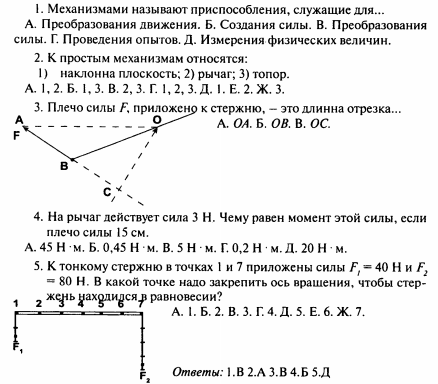 Задания 10кл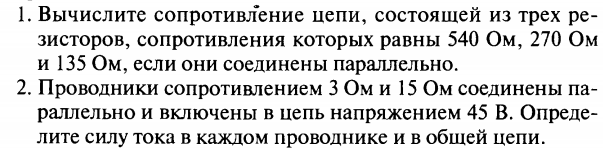 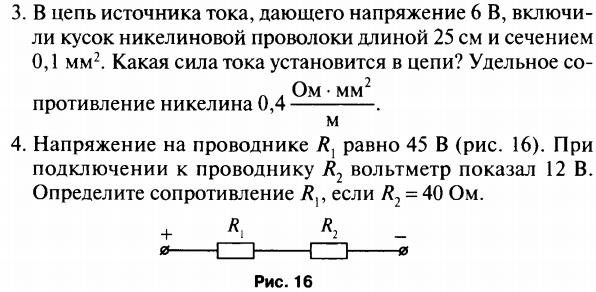 5.-6.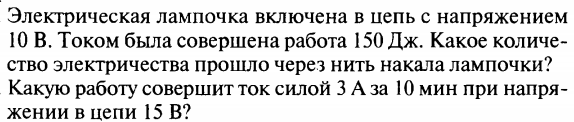 классТеория(для прохождения практических заданий на сайте  resh.edu.ru нужна регистрация)Читать учебникПрактикаПримечания11Лазер. https://www.youtube.com/watch?v=WvyBXwrM5EIЭнергия связи нуклонов в ядре.https://www.youtube.com/watch?v=VvaEhFfKtD8https://www.youtube.com/watch?v=mOs_RCIvYpY§80§82Вопросы стр. 344Задачи стр.357Решение прислать на ящик10Последовательное и  параллельное соединение проводниковhttps://www.youtube.com/watch?v=0hFWeR8ybxsРабота и мощность электрического тока https://www.youtube.com/watch?v=mzaahtoVmZc§105-106Приложение(см. ниже)Прислать на ящик9Дисперсия света.https://www.youtube.com/watch?v=jj2IHN2M5E4 Спектры. Поглощение испускание света атомамиhttps://www.youtube.com/watch?v=1RCVlRMm1e8§49-51Упр.45Решение прислать на ящик8Магнитное поле катушки с током. Действие магнитного поля на проводник с током  https://www.youtube.com/watch?v=-FFnTtZRsCY§59§61Задание 11Прислать на ящик7Простые механизмы. Рычаг. https://resh.edu.ru/subject/lesson/2963/start/§55-56Приложение(см. ниже)Решение прислать на ящик